Oficio No 12/2021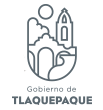 Asunto: Convocatoria a Sesión.San Pedro Tlaquepaque, Jal. A 24 de Noviembre 2021.Concejal Vocal.Vicente García Magaña.Presente:Por medio del presente reciba un cordial saludo, mismo que aprovecho para CONVOCARLE a la Segunda Sesión Ordinaria para presentación de Plan de Trabajo de la Comisión Edilicia de Fomento Artesanal, misma que se llevará a cabo el día Viernes 26 de Noviembre del 2021 a las 11:00 horas en Sala de Juntas de Regidores, ubicado en la calle Independencia No. 10, tercer piso, Colonia Tlaquepaque Centro.Se tomarán las medidas y los protocolos implementados por la pandemia COVID 19, uso de cubre bocas, sana distancia y aplicación de gel antibacterial.Lo anterior conforme a lo dispuesto por los artículos 73, 76, 77 y 114 del Reglamento del Gobierno y de la Administración Pública del Ayuntamiento Constitucional de San Pedro Tlaquepaque, mediante el siguiente:ORDEN DEL DÍALista de Asistencia y Verificación de Quórum legal para sesionar.Lectura y aprobación del orden del día.Presentación del Plan de Trabajo de la Comisión Edilicia de Fomento ArtesanalEntrega de asuntos pendientes por parte de la Secretaria del Ayuntamiento..Asuntos generales.Clausura de la Sesión.Sin más por el momento y en espera de su valiosa asistencia, me despido quedando a sus órdenes.ATENTAMENTE______________________________________C. HORACIO MELÉNDEZ RIVERA.Concejal Municipal de San Pedro TlaquepaqueC.c.p. ArchivoHMR/riro